Инструкция по авторизации в подсистеме «Электронная запись в школу»Войти на портал «Современное образование Ленинградской области» по адресу https://obr.lenreg.ru/На портале перейти в раздел «Выбрать школу» 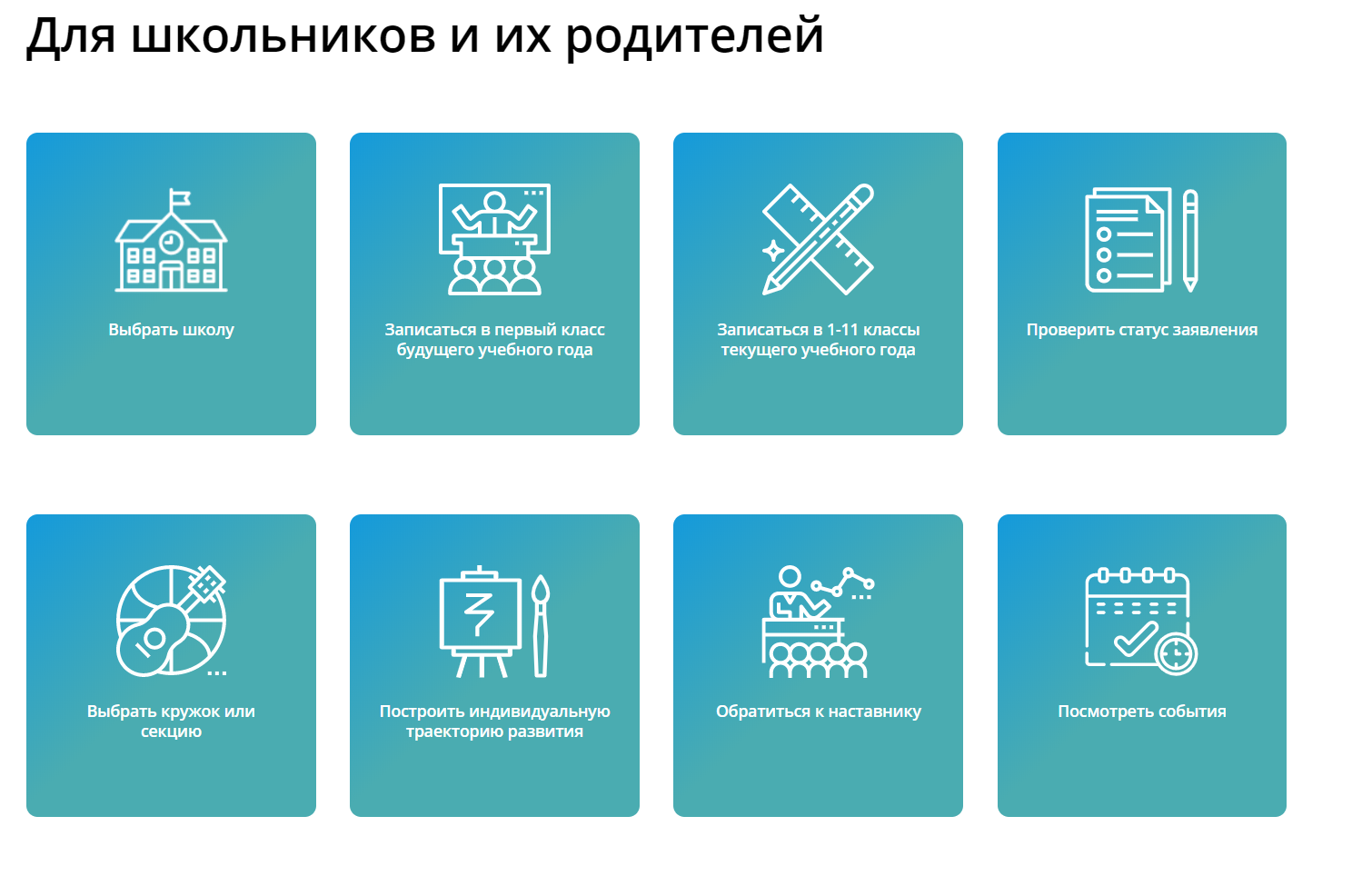 На открывшейся странице нажать «Войти» 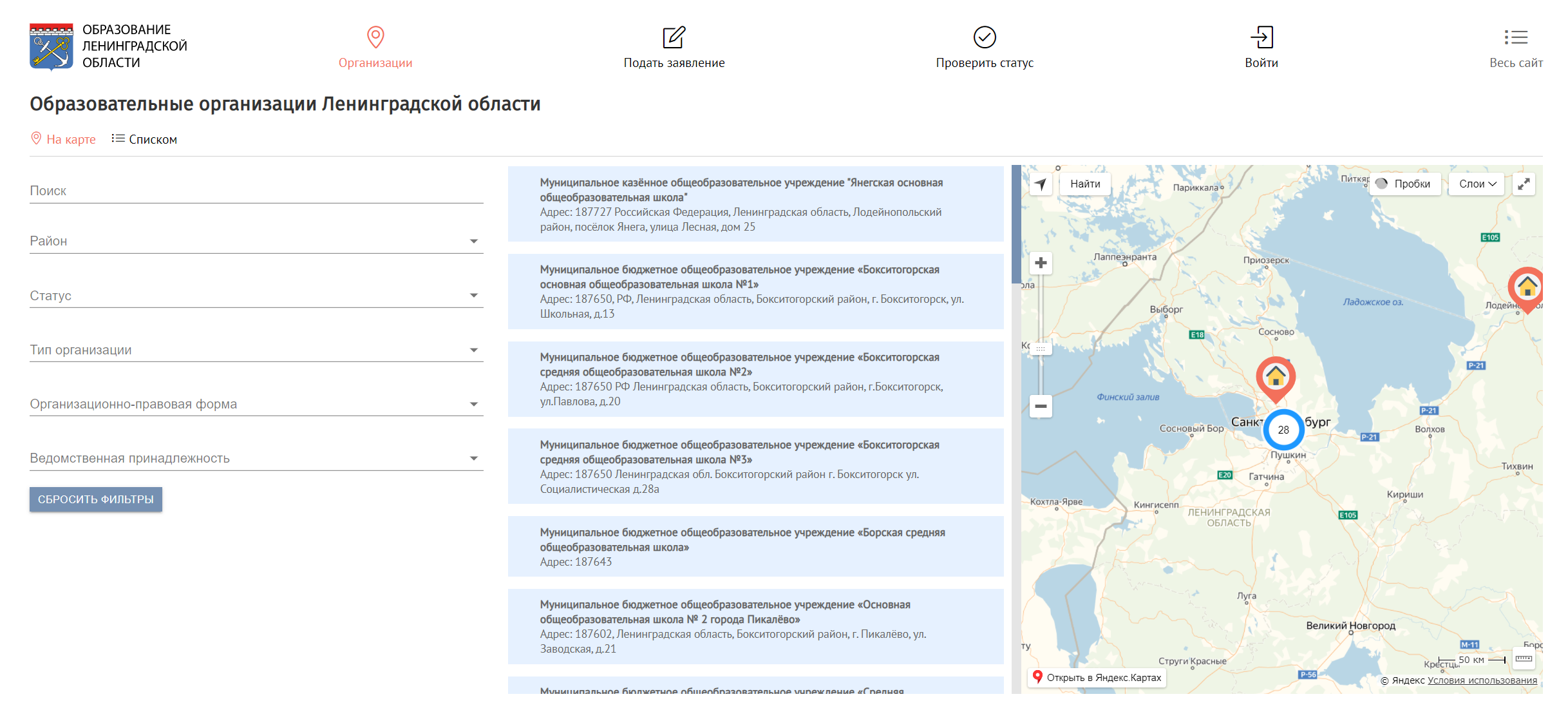 Нажать «Войти через Госуслуги»Авторизоваться на портале «Госуслуги» 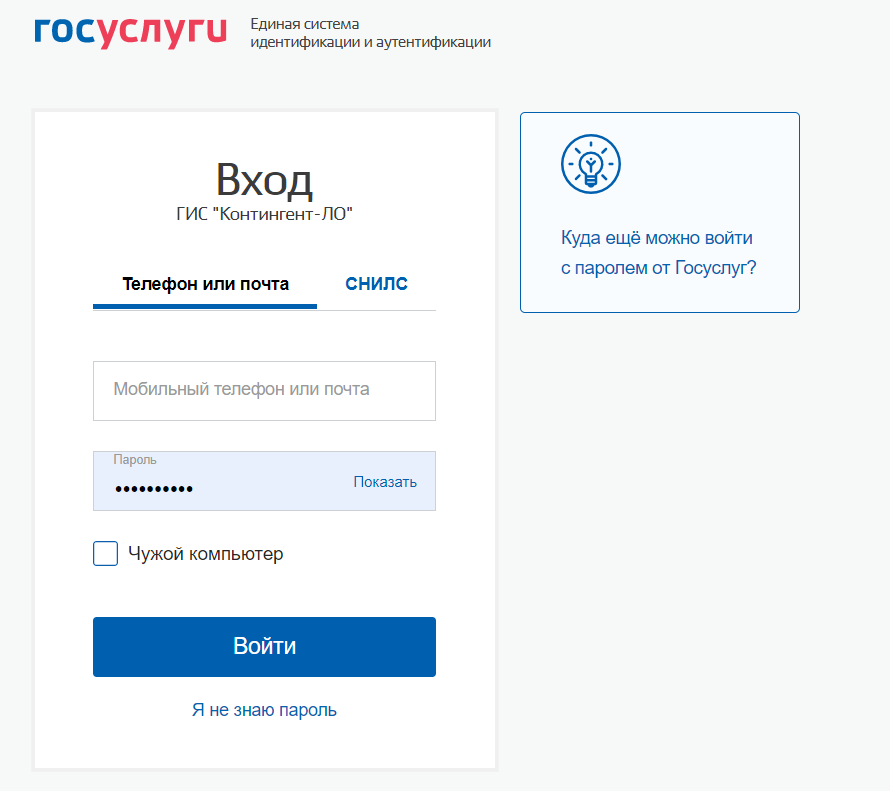 Короткая ссылка для входа: https://oo.obr.lenreg.ru/auth